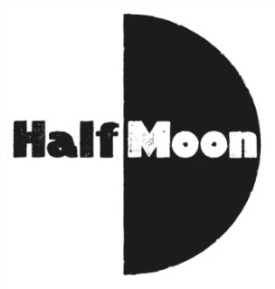 PRESS RELEASE
11 September 2019
Immediate releaseA MAGICAL MUSICAL BUS RIDE FOR CHILDREN AND FAMILIES BY AWARD-WINNING SONGWRITER AND MUSICIAN DAVID GIBBCOMES TO HALF MOON FROM 26-28 SEPTEMBER FOR AGES 3-11Award-winning songwriter and musician David Gibb brings his brand new show, Rolling Down the Road, to Half Moon Theatre, Limehouse, from Thursday 26 to Saturday 28 September, for ages 3-11, as part of his one-man mission to make engaging and high quality music for families and children.David’s song writing draws from a wide range of musical influences, deftly blending folk, jazz, reggae and rock and roll, always with an emphasis on quality and musicianship reminiscent of the classics. Guaranteed to have both parents and children singing along, Rolling Down the Road is a show that the whole family can enjoy together.All aboard! Family singer songwriter David is proud to be the driver of the world's first bus to be powered by song. However, his passengers’ choice of music can sometimes be a little unusual. From talking sunflowers to digging for buried treasure, David needs your help to find the perfect song for each of his passengers and get his magical, musical bus rolling down the road! After several successful years playing on the UK folk scene, David found himself frustrated at the lack of high quality music available for families. Inspired by the strong independent children’s music movement in America, he set himself the mission of writing an album of songs aimed at families, with quality, musicianship and song writing being the focus. The result was Letters Through Your Door (2014), an album packed full of catchy toe-tapping songs guaranteed to get families around the country singing along. After an extensive tour of theatres, arts centres and festivals, David has now recorded two more albums for families, Climb That Tree (2017) and Rolling Down the Road (2019), which forms the basis of his latest theatre show. Rolling Down the Road is one of several productions that form part of Half Moon Presents, the producing arm of Half Moon, supporting the promotion and development of theatre for young audiences at a national and international level.Chris Elwell, Director of Half Moon commented: “We’re delighted to welcome David Gibb back to Half Moon Theatre with the perfect first music gig for children. We look forward to being carried away with a show that’s packed full of catchy, toe tapping numbers.” All tickets are priced at £7 and can be obtained by visiting the Box Office or by calling 020 7709 8900. Tickets are also available online at www.halfmoon.org.uk ENDSLISTINGS DETAILS
Little Seed Music, Half Moon and The Story Museum Oxford presentRolling Down the Roadby David GibbThursday 26 September to Saturday 28 September 2019
Thursday 26 September | 4.30pm Friday 27 September | 10.30am & 1.30pmSaturday 28 September | 11am & 2pm
Ages 3-11 | 60 minutes
Half Moon Theatre
43 White Horse Road, London E1 0ND 
Tickets: £7
Box Office: 020 7709 8900 or online at www.halfmoon.org.uk
ON SALE NOWNOTES TO EDITORSFURTHER DETAILSFor further information or to arrange interviews, photographs and press tickets please contact Stephen Beeny on 020 7709 8907 or stephen@halfmoon.org.uk A selection of production images can be downloaded from Dropbox: https://www.dropbox.com/sh/qro1pmpc380npbr/AACrqUbxQI90VEC5sQ9B4k09a?dl=0 ABOUT HALF MOON Half Moon is the UK’s leading small-scale young people’s venue and touring company. It is a local organisation with a national remit, committed to supporting artists and young people at every stage of their creative development. Working from our base in East London, we specialise in new writing and artform development, acting as a gateway organisation that provides pathways for progression and experimentation. Our wide-ranging programme reaches 49,000 people annually and engages those who are often excluded from arts activity. Our activity includes a season of professional plays for young audiences, national touring productions and an extensive creative learning programme, including seven youth theatres. Half Moon is a National Portfolio Organisation of Arts Council England and receives regular funding from the London Borough of Tower Hamlets. Rolling Down the Road is one of several productions that form part of Half Moon Presents, the producing arm of Half Moon, supporting the promotion and development of theatre for young audiences at a national and international level.Half Moon’s digital archive is available at www.stagesofhalfmoon.org.uk Website | halfmoon.org.ukTwitter and Facebook | halfmoontheatreInstagram | halfmoon_theatreFor press enquiries please contact: Stephen Beeny
Communications Manager
stephen@halfmoon.org.uk
020 7709 8907